Ұзақмерзімдіжоспарбөлімі: 8.1.AКөпбұрыштар. ТөртбұрыштардызерттеуҰзақмерзімдіжоспарбөлімі: 8.1.AКөпбұрыштар. ТөртбұрыштардызерттеуҰзақмерзімдіжоспарбөлімі: 8.1.AКөпбұрыштар. ТөртбұрыштардызерттеуМектеп: Игілік орта мектебіМектеп: Игілік орта мектебіМектеп: Игілік орта мектебіКүні:2.10Күні:2.10Мұғалімніңаты-жөні:Сеитқожа Г.БМұғалімніңаты-жөні:Сеитқожа Г.БМұғалімніңаты-жөні:Сеитқожа Г.БМұғалімніңаты-жөні:Сеитқожа Г.БКласс: 8 Класс: 8 Қатысқандар саны:Қатысқандар саны:Қатыспағандар саны:Қатыспағандар саны:СабақтақырыбыСабақтақырыбыПараллелограмм, ромб, тіктөртбұрыш, шаршы және олардың қасиеттері мен белгілеріПараллелограмм, ромб, тіктөртбұрыш, шаршы және олардың қасиеттері мен белгілеріПараллелограмм, ромб, тіктөртбұрыш, шаршы және олардың қасиеттері мен белгілеріПараллелограмм, ромб, тіктөртбұрыш, шаршы және олардың қасиеттері мен белгілеріОсысабақтақолжеткізілетіноқумақсаттары (оқубағдарламасынасілтеме)Осысабақтақолжеткізілетіноқумақсаттары (оқубағдарламасынасілтеме)8.1.1.3параллелограмм анықтамасын білу;8.1.1.4параллелограмм қасиеттерін қорытып шығару және қолдану;8.1.1.5 параллелограмм белгілерін қорытып шығару және қолдану;8.1.1.6 тіктөртбұрыш, ромб, шаршы анықтамаларын білу және олардың қасиеттері мен белгілерін қорытып шығару;8.1.1.3параллелограмм анықтамасын білу;8.1.1.4параллелограмм қасиеттерін қорытып шығару және қолдану;8.1.1.5 параллелограмм белгілерін қорытып шығару және қолдану;8.1.1.6 тіктөртбұрыш, ромб, шаршы анықтамаларын білу және олардың қасиеттері мен белгілерін қорытып шығару;8.1.1.3параллелограмм анықтамасын білу;8.1.1.4параллелограмм қасиеттерін қорытып шығару және қолдану;8.1.1.5 параллелограмм белгілерін қорытып шығару және қолдану;8.1.1.6 тіктөртбұрыш, ромб, шаршы анықтамаларын білу және олардың қасиеттері мен белгілерін қорытып шығару;8.1.1.3параллелограмм анықтамасын білу;8.1.1.4параллелограмм қасиеттерін қорытып шығару және қолдану;8.1.1.5 параллелограмм белгілерін қорытып шығару және қолдану;8.1.1.6 тіктөртбұрыш, ромб, шаршы анықтамаларын білу және олардың қасиеттері мен белгілерін қорытып шығару;СабақмақсаттарыСабақмақсаттарыромб, тіктөртбұрыш, шаршы анықтамаларын және олардың қасиеттері мен белгілерін білу;ромб, тіктөртбұрыш, шаршы және олардың қасиеттері мен белгілерін дәлелдеу;параллелограмм, ромб, тіктөртбұрыш, шаршы және олардың қасиеттері мен белгілерін есеп шығаруда қолдану.ромб, тіктөртбұрыш, шаршы анықтамаларын және олардың қасиеттері мен белгілерін білу;ромб, тіктөртбұрыш, шаршы және олардың қасиеттері мен белгілерін дәлелдеу;параллелограмм, ромб, тіктөртбұрыш, шаршы және олардың қасиеттері мен белгілерін есеп шығаруда қолдану.ромб, тіктөртбұрыш, шаршы анықтамаларын және олардың қасиеттері мен белгілерін білу;ромб, тіктөртбұрыш, шаршы және олардың қасиеттері мен белгілерін дәлелдеу;параллелограмм, ромб, тіктөртбұрыш, шаршы және олардың қасиеттері мен белгілерін есеп шығаруда қолдану.ромб, тіктөртбұрыш, шаршы анықтамаларын және олардың қасиеттері мен белгілерін білу;ромб, тіктөртбұрыш, шаршы және олардың қасиеттері мен белгілерін дәлелдеу;параллелограмм, ромб, тіктөртбұрыш, шаршы және олардың қасиеттері мен белгілерін есеп шығаруда қолдану.Бағалау критерийлеріБағалау критерийлеріОқушылар:біледі:параллелограмм, ромб, тіктөртбұрыш, шаршы анықтамаларын және олардың қасиеттері мен белгілерін;қолданады:- параллеограммның қасиеттері мен белгілерін есеп шешуде қолданады;- тіктөртбұрыштыңқасиеттері мен белгілерін есеп шешуде қолданады;- ромб қасиеттері мен белгілерін есеп шешуде қолданады;-квадрат қасиеттері мен белгілерін есеп шешуде қолданады.Оқушылар:біледі:параллелограмм, ромб, тіктөртбұрыш, шаршы анықтамаларын және олардың қасиеттері мен белгілерін;қолданады:- параллеограммның қасиеттері мен белгілерін есеп шешуде қолданады;- тіктөртбұрыштыңқасиеттері мен белгілерін есеп шешуде қолданады;- ромб қасиеттері мен белгілерін есеп шешуде қолданады;-квадрат қасиеттері мен белгілерін есеп шешуде қолданады.Оқушылар:біледі:параллелограмм, ромб, тіктөртбұрыш, шаршы анықтамаларын және олардың қасиеттері мен белгілерін;қолданады:- параллеограммның қасиеттері мен белгілерін есеп шешуде қолданады;- тіктөртбұрыштыңқасиеттері мен белгілерін есеп шешуде қолданады;- ромб қасиеттері мен белгілерін есеп шешуде қолданады;-квадрат қасиеттері мен белгілерін есеп шешуде қолданады.Оқушылар:біледі:параллелограмм, ромб, тіктөртбұрыш, шаршы анықтамаларын және олардың қасиеттері мен белгілерін;қолданады:- параллеограммның қасиеттері мен белгілерін есеп шешуде қолданады;- тіктөртбұрыштыңқасиеттері мен белгілерін есеп шешуде қолданады;- ромб қасиеттері мен белгілерін есеп шешуде қолданады;-квадрат қасиеттері мен белгілерін есеп шешуде қолданады.ТілдікмақсаттарТілдікмақсаттар- төртбұрыштың диагональдары өзара перпендикуляр болады,егер ... ;- параллелограмның қарама-қарсы бұрыштары ... ;- ромбының қабырғалары тең болғандықтан, оның периметрі ... ;- параллелограмм бұрышының биссектрисасы одан ... қияды;- параллель түзулер ...қияды;- төртбұрыштың диагональдары өзара перпендикуляр болады,егер ... ;- параллелограмның қарама-қарсы бұрыштары ... ;- ромбының қабырғалары тең болғандықтан, оның периметрі ... ;- параллелограмм бұрышының биссектрисасы одан ... қияды;- параллель түзулер ...қияды;- төртбұрыштың диагональдары өзара перпендикуляр болады,егер ... ;- параллелограмның қарама-қарсы бұрыштары ... ;- ромбының қабырғалары тең болғандықтан, оның периметрі ... ;- параллелограмм бұрышының биссектрисасы одан ... қияды;- параллель түзулер ...қияды;- төртбұрыштың диагональдары өзара перпендикуляр болады,егер ... ;- параллелограмның қарама-қарсы бұрыштары ... ;- ромбының қабырғалары тең болғандықтан, оның периметрі ... ;- параллелограмм бұрышының биссектрисасы одан ... қияды;- параллель түзулер ...қияды;ҚұндылықтардыдарытуҚұндылықтардыдарытуОқушылардыоқуға, жауапкершілікке, байқампаздыққа, өзойларынеркінайтабілуге, өзінесенімділіккетәрбиелеуОқушылардыоқуға, жауапкершілікке, байқампаздыққа, өзойларынеркінайтабілуге, өзінесенімділіккетәрбиелеуОқушылардыоқуға, жауапкершілікке, байқампаздыққа, өзойларынеркінайтабілуге, өзінесенімділіккетәрбиелеуОқушылардыоқуға, жауапкершілікке, байқампаздыққа, өзойларынеркінайтабілуге, өзінесенімділіккетәрбиелеуБастапқы білімБастапқы білімҮшбұрыштардың теңдігінің белгілері, параллель түзулерді қиюшымен қиғанда пайда болған бұрыштар,үшбұрыштың түрлері және қасиеттеріҮшбұрыштардың теңдігінің белгілері, параллель түзулерді қиюшымен қиғанда пайда болған бұрыштар,үшбұрыштың түрлері және қасиеттеріҮшбұрыштардың теңдігінің белгілері, параллель түзулерді қиюшымен қиғанда пайда болған бұрыштар,үшбұрыштың түрлері және қасиеттеріҮшбұрыштардың теңдігінің белгілері, параллель түзулерді қиюшымен қиғанда пайда болған бұрыштар,үшбұрыштың түрлері және қасиеттеріСабақтыңтүріСабақтыңтүріЖаңа білімді меңгеру сабағыЖаңа білімді меңгеру сабағыЖаңа білімді меңгеру сабағыЖаңа білімді меңгеру сабағыСабақбарысыСабақбарысыСабақбарысыСабақбарысыСабақбарысыСабақбарысыСабақтыңжоспарланғанкезеңдеріСабақтағыжоспарланғаніс-әрекетСабақтағыжоспарланғаніс-әрекетСабақтағыжоспарланғаніс-әрекетСабақтағыжоспарланғаніс-әрекетРесурстарСабақтың басы15 минҰйымдастыру кезеңі.Сабақ тақырыбы мен мақсаттарымен таныстыру.Үй тапсырмасын тексеру: Ромбының қандай қасиеттерін оқушылар тұжырымдады? Оқушылармен бірлесе отырып сабақ мақсаты мен тақырыбын белгілеу.Оқушыларға теориялық тапсырмалар бергенде ресурстардағы оқулықты қолдану.Ұйымдастыру кезеңі.Сабақ тақырыбы мен мақсаттарымен таныстыру.Үй тапсырмасын тексеру: Ромбының қандай қасиеттерін оқушылар тұжырымдады? Оқушылармен бірлесе отырып сабақ мақсаты мен тақырыбын белгілеу.Оқушыларға теориялық тапсырмалар бергенде ресурстардағы оқулықты қолдану.Ұйымдастыру кезеңі.Сабақ тақырыбы мен мақсаттарымен таныстыру.Үй тапсырмасын тексеру: Ромбының қандай қасиеттерін оқушылар тұжырымдады? Оқушылармен бірлесе отырып сабақ мақсаты мен тақырыбын белгілеу.Оқушыларға теориялық тапсырмалар бергенде ресурстардағы оқулықты қолдану.Ұйымдастыру кезеңі.Сабақ тақырыбы мен мақсаттарымен таныстыру.Үй тапсырмасын тексеру: Ромбының қандай қасиеттерін оқушылар тұжырымдады? Оқушылармен бірлесе отырып сабақ мақсаты мен тақырыбын белгілеу.Оқушыларға теориялық тапсырмалар бергенде ресурстардағы оқулықты қолдану.Геометрия 8-сынып. а., Сабақтың ортасы15минТоптық жұмыс. Ромб, тіктөртбұрыш және шаршы қасиеттері мен белгілері жайлы теоремаларды қорытып шығу және дәлелдеу.Оқушыларға фигуралардың қағазданжасалған модельдерін үлестіру.  Төртбұрыштың түрлеріне анықтама береді.Аталған фигуралардың қасиеттері мен белгілерін бұған дейін өткен параллеограммның қасиеттері мен белгілеріне қарай отырып болжайды. Фигуралардың модельдеріне жүгіне отырып, ромб пен тіктөртбұрыш белгілері мен қасиеттерін практика жүзінде қорытып шығарады. «Қосымша 2» таратпасындағы кестені толтырады. Жауабын жауап кілті бойынша тексереді. Тапсырма беру: әр оқушы келесі фигуралардың әрбіреуінің анықтамасын, қасиеттерін және белгілерін береді:1 : тіктөртбұрыш; 2 : ромб;3 : шаршы (квадрат)Жұмыстарын дәптерге орындайды. Әр оқушы 1 белгі мен 1 қасиетті дәлелдейді де, оны сыныптың алдында қорғайды. Мұғалім сыныпты аралап, кем тұстары болса толықтырып, қажет жерлерінде түзетіп, сырттай бақылаушы ролыін атқарады. Оқушыларға жұмысты орындауға жеткілікті уақыт тағайындау. Дәлелдеуді орындаған оқушының жұмысын талдап, оны дұрыс жауаппен салыстыру керек. Егер олқылықтар болса, дұрысын жазып алуды оқушыларғы міндеттеу.  Топтық жұмыс. Ромб, тіктөртбұрыш және шаршы қасиеттері мен белгілері жайлы теоремаларды қорытып шығу және дәлелдеу.Оқушыларға фигуралардың қағазданжасалған модельдерін үлестіру.  Төртбұрыштың түрлеріне анықтама береді.Аталған фигуралардың қасиеттері мен белгілерін бұған дейін өткен параллеограммның қасиеттері мен белгілеріне қарай отырып болжайды. Фигуралардың модельдеріне жүгіне отырып, ромб пен тіктөртбұрыш белгілері мен қасиеттерін практика жүзінде қорытып шығарады. «Қосымша 2» таратпасындағы кестені толтырады. Жауабын жауап кілті бойынша тексереді. Тапсырма беру: әр оқушы келесі фигуралардың әрбіреуінің анықтамасын, қасиеттерін және белгілерін береді:1 : тіктөртбұрыш; 2 : ромб;3 : шаршы (квадрат)Жұмыстарын дәптерге орындайды. Әр оқушы 1 белгі мен 1 қасиетті дәлелдейді де, оны сыныптың алдында қорғайды. Мұғалім сыныпты аралап, кем тұстары болса толықтырып, қажет жерлерінде түзетіп, сырттай бақылаушы ролыін атқарады. Оқушыларға жұмысты орындауға жеткілікті уақыт тағайындау. Дәлелдеуді орындаған оқушының жұмысын талдап, оны дұрыс жауаппен салыстыру керек. Егер олқылықтар болса, дұрысын жазып алуды оқушыларғы міндеттеу.  Топтық жұмыс. Ромб, тіктөртбұрыш және шаршы қасиеттері мен белгілері жайлы теоремаларды қорытып шығу және дәлелдеу.Оқушыларға фигуралардың қағазданжасалған модельдерін үлестіру.  Төртбұрыштың түрлеріне анықтама береді.Аталған фигуралардың қасиеттері мен белгілерін бұған дейін өткен параллеограммның қасиеттері мен белгілеріне қарай отырып болжайды. Фигуралардың модельдеріне жүгіне отырып, ромб пен тіктөртбұрыш белгілері мен қасиеттерін практика жүзінде қорытып шығарады. «Қосымша 2» таратпасындағы кестені толтырады. Жауабын жауап кілті бойынша тексереді. Тапсырма беру: әр оқушы келесі фигуралардың әрбіреуінің анықтамасын, қасиеттерін және белгілерін береді:1 : тіктөртбұрыш; 2 : ромб;3 : шаршы (квадрат)Жұмыстарын дәптерге орындайды. Әр оқушы 1 белгі мен 1 қасиетті дәлелдейді де, оны сыныптың алдында қорғайды. Мұғалім сыныпты аралап, кем тұстары болса толықтырып, қажет жерлерінде түзетіп, сырттай бақылаушы ролыін атқарады. Оқушыларға жұмысты орындауға жеткілікті уақыт тағайындау. Дәлелдеуді орындаған оқушының жұмысын талдап, оны дұрыс жауаппен салыстыру керек. Егер олқылықтар болса, дұрысын жазып алуды оқушыларғы міндеттеу.  Топтық жұмыс. Ромб, тіктөртбұрыш және шаршы қасиеттері мен белгілері жайлы теоремаларды қорытып шығу және дәлелдеу.Оқушыларға фигуралардың қағазданжасалған модельдерін үлестіру.  Төртбұрыштың түрлеріне анықтама береді.Аталған фигуралардың қасиеттері мен белгілерін бұған дейін өткен параллеограммның қасиеттері мен белгілеріне қарай отырып болжайды. Фигуралардың модельдеріне жүгіне отырып, ромб пен тіктөртбұрыш белгілері мен қасиеттерін практика жүзінде қорытып шығарады. «Қосымша 2» таратпасындағы кестені толтырады. Жауабын жауап кілті бойынша тексереді. Тапсырма беру: әр оқушы келесі фигуралардың әрбіреуінің анықтамасын, қасиеттерін және белгілерін береді:1 : тіктөртбұрыш; 2 : ромб;3 : шаршы (квадрат)Жұмыстарын дәптерге орындайды. Әр оқушы 1 белгі мен 1 қасиетті дәлелдейді де, оны сыныптың алдында қорғайды. Мұғалім сыныпты аралап, кем тұстары болса толықтырып, қажет жерлерінде түзетіп, сырттай бақылаушы ролыін атқарады. Оқушыларға жұмысты орындауға жеткілікті уақыт тағайындау. Дәлелдеуді орындаған оқушының жұмысын талдап, оны дұрыс жауаппен салыстыру керек. Егер олқылықтар болса, дұрысын жазып алуды оқушыларғы міндеттеу.  Оқулық7 минЖұптық жұмыс. Бірін бірі оқыту.Өтілген тақырыпты бекіту және оны қаншалықты меңгергендігін тексеру мақсатында тапсырма ұсыну. Оқушылар жеке жұмыс жасайды. Бірақ бір бірінен сұрауға, сұрақты жұбымен талқылауға болады. Егер оқушы тежеліп қалса, оның жұбы оған көмектесуін, біріне бірі түсіндіруін ұсыныңыз. Бірін бірі бағалау:оқушылар өз жұптарының тапсырманы қалай орындағанын және жеткізгенін бағалайды. Жұптық жұмыс. Бірін бірі оқыту.Өтілген тақырыпты бекіту және оны қаншалықты меңгергендігін тексеру мақсатында тапсырма ұсыну. Оқушылар жеке жұмыс жасайды. Бірақ бір бірінен сұрауға, сұрақты жұбымен талқылауға болады. Егер оқушы тежеліп қалса, оның жұбы оған көмектесуін, біріне бірі түсіндіруін ұсыныңыз. Бірін бірі бағалау:оқушылар өз жұптарының тапсырманы қалай орындағанын және жеткізгенін бағалайды. Жұптық жұмыс. Бірін бірі оқыту.Өтілген тақырыпты бекіту және оны қаншалықты меңгергендігін тексеру мақсатында тапсырма ұсыну. Оқушылар жеке жұмыс жасайды. Бірақ бір бірінен сұрауға, сұрақты жұбымен талқылауға болады. Егер оқушы тежеліп қалса, оның жұбы оған көмектесуін, біріне бірі түсіндіруін ұсыныңыз. Бірін бірі бағалау:оқушылар өз жұптарының тапсырманы қалай орындағанын және жеткізгенін бағалайды. Жұптық жұмыс. Бірін бірі оқыту.Өтілген тақырыпты бекіту және оны қаншалықты меңгергендігін тексеру мақсатында тапсырма ұсыну. Оқушылар жеке жұмыс жасайды. Бірақ бір бірінен сұрауға, сұрақты жұбымен талқылауға болады. Егер оқушы тежеліп қалса, оның жұбы оған көмектесуін, біріне бірі түсіндіруін ұсыныңыз. Бірін бірі бағалау:оқушылар өз жұптарының тапсырманы қалай орындағанын және жеткізгенін бағалайды. Сабақ соңы3 минРефлексия 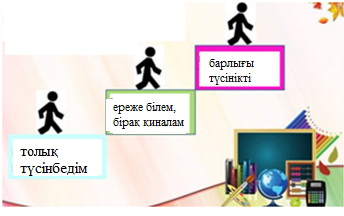 Үй тапсырмасы.Рефлексия Үй тапсырмасы.Рефлексия Үй тапсырмасы.Рефлексия Үй тапсырмасы.оқулық